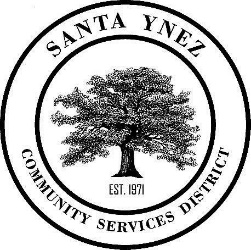 Santa Ynez Community Services District1070 Faraday Street, Santa Ynez, California 93460Phone: (805) 688-3008  Fax: (805) 688-3006FINANCE COMMITTEE MEETING AGENDATo further reduce the risk of spreading coronavirus (COVID-19) within the community, theSanta Ynez Community Services District will be practicing social distancing guidance asinstructed by the Governor and the Center for Disease Control.  This meeting is available via video conference on Zoom.  To join the meeting from a PC, Mac, iPad, iPhone or Android device with high-speed internet enter or click on https://us02web.zoom.us/j/259 178 4134 and enter the Password 1070.  The District office will be open for this meeting. Committee Members:Bob D’Ambra, DirectorDavid Beard, DirectorCall to OrderPublic comments (Agenda items only)3.      Review and discussion of legal fees.4.      Review and discussion of daily expenses of doing business.5.      Review and discussion of budget vs. actual expenses for 2021/2022.6.      Adjournment. Any public records which are distributed less than 72 hours prior to this meeting to all, or a majority of all, of the District’s Board members in connection with any agenda item (other than closed sessions) will be available for public inspection at the time of such distribution at the District’s office located at 1070 Faraday, Santa Ynez, California 93460. Persons with disabilities who require any disability-related modifications or accommodations, including auxiliary aids or services, in order to participate in the meeting, are asked to contact the District’s Board Secretary at least three (3) days prior to the meeting by telephone (805) 688-3008 or by email to wendy@sycsd.com. Remote Access Instructions for Upcoming Finance Committee meeting on September 9, 2021:Based on guidance from the California Department of Public Health and the California Governor’s Officer, in order to minimize the spread of the COVID-19, please do the following:You are encouraged to participate at the Board of Directors meeting with your PC, Mac, iPad, iPhone or Android device via Zoom at https://us02web.zoom.us/j/ 259 178 4134 enter the password 1070.  If you do not have speakers or a microphone on your computer, you can dial in for audio at 1 408-638-0968, Meeting ID: 259 178 4134, Password/Member ID 1070. If you are joining the meeting via Zoom and wish to make a comment on an item, press the "raise a hand" button.  If you are joining the meeting by phone, press *9 to indicate a desire to make comment.  The chair will call you by name or phone number when it is your turn to comment.  Speakers will be limited to 3:00 minutes.Date:  Thursday, September 9, 2021Time:  4:30 PMLocation: District Board Room1070 Faraday StreetSanta Ynez, California